Ponedeljek, 8. 11. 2021Ponedeljek, 8. 11. 2021SLJPotovanje z zlato ladjoNaučil si se pesmico Zlata ladja. Od 8. do 9. ure mi jo lahko poveš preko Teamsov ali po telefonu. Sporoči mi.Pripoveduj, kaj vse bi ti lahko doživel v deželi, ki si jo narisal. Zapiši nekaj povedi v slovenski domači zvezek.*Zapis v  zvezku:Moje potovanje v deželo…Lahko si ogledaš še pesem na spodnji povezavi:https://www.youtube.com/watch?v=jGptaAm9T6kMATNeznani člen – iščem drugi seštevanec – DZ 55, 5625   +   22    =   47Ne pozabi  pravila:Vemo, da je vsota največje število. Neznani seštevanec dobimo tako, da od vsote odštejemo znani  seštevanec.Postopek, kako določiš drugi seštevanec, si lahko  ogledaš tudi na posnetku z razlago:   https://www.youtube.com/watch?v=qYEvi2q6TTM*Reši naloge v DZ na strani 55, 56. ŠPOMet žoge, vodenje žogePreberi spodnje aktivnosti. Izvedi le tiste, katere imaš možnost. Meči žogo ob steno in jo ujemi.Vodi žogo izmenično z eno roko na mestu in v hoji.Na dvorišče si postavi škatlo in jo z ustrezne razdalje poskusi zadeti. Razdaljo postopoma povečuj.Pripravi si tarčo (plastenke napolni z vodo in jih postavi na ravno površino). Iz primerne razdalje poskusi prevrniti čim več plastenk z vodo (kot bi kegljali). Če imaš možnost, meči žogo na koš. 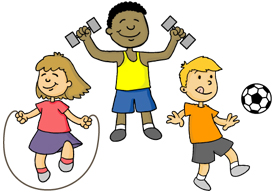 GUMPesem Jesenska – DZ 14Preberi in ugani:                                                              S sadeži, plodovi   nas je obdarila,  s pisano odejo,gozdna tla prekrila.    jesen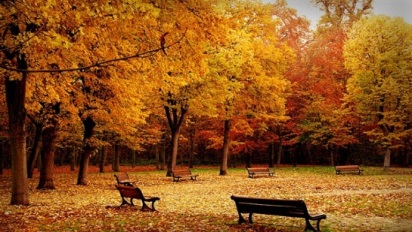 Pojdi na Lilibi in poslušaj pesmico Jesenska.Si razumel/a besedilo? Odpri glasbeni DZ  na strani 14. Pesmico še enkrat poslušaj in se s prstom pomikaj po sličicah. Ali veš, kateri gozdni sadež je to? ( žir)Na katerem drevesu raste? ( bukev)Koliko kitic ima pesem? (3)Natančno preberi besedilo.Katere živali nastopajo?Kaj delajo?Nauči se besedilo in melodijo pesmi ter reši 2. nalogo.SPO Na kmetijiV petek smo raziskovali in delali plakate o kmetiji. 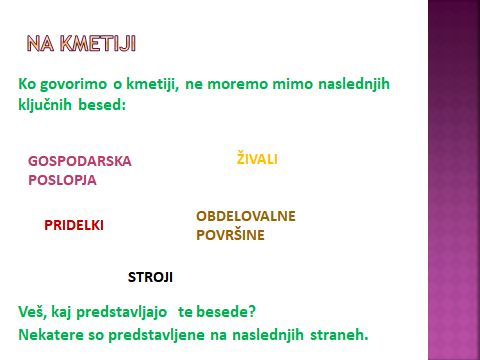 GOZD                                    VINOGRAD                          TRAVNIK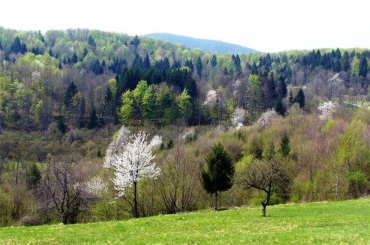 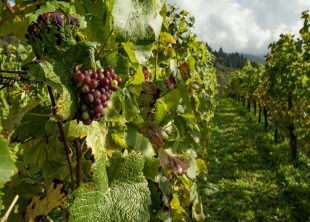 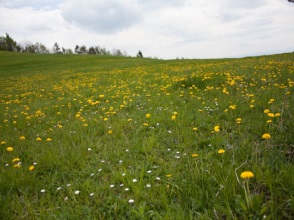 OBDELOVALNEPOVRŠINE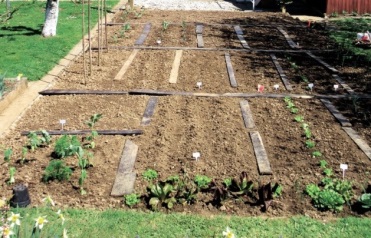 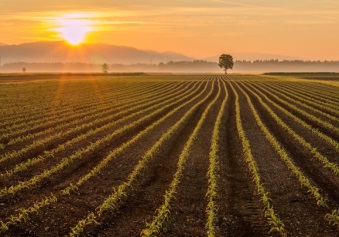 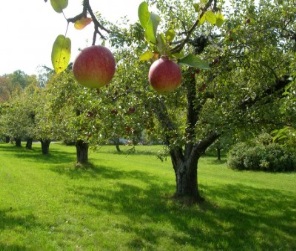 VRT                                 POLJE                         SADOVNJAK     *Nariši miselni vzorec v zvezek SPO .   Na obdelovalnih površinah kmetje pridelujejo hrano:Za svoje potrebe,za živali,za prodajo.Na kmetiji kmetje vzrejajo živali:krave,prašiče,kokoši,ovce,koze,konje,goske…     Vzrejajo jih, da dobijo:mleko,meso,jajca,dlako (volno)… Ali veš, kaj dobimo od katere živali?Reši naloge v SDZ str. 25